TINMOUTH EQUITY AND INCLUSION COMMITTEENovember 15, 2022MinutesMeeting was held at the Tinmouth Town Office and virtually through zoom.Present in-person: Michael Fallar, Meadow Squier, Rainbow Squier, Melody SquierPresent via Zoom: Sherry Johnson, Kim Harbaugh, Emma WeatherhoggGuests in-person: Gail FallarCall to OrderThe meeting was called to order by convener Meadow Squier.Review the Minutes	Sherry moved, and Melody seconded, to approve the minutes from May 17, July 29, and September 20. In discussion a typo was corrected, and all voted in favor to approve the minutes with corrections. Review the Agenda - See Attached 1 and 2	Logan drafted an agenda (attached 1) that was used to warn the meeting but did not email it to the committee ahead of time. Meadow drafted another (Attached 2) which she emailed to the committee. Meadow ran the meeting from Logan’s Agenda.Working Group Reports	Events Working Group ReportWorking Group has not met since last Equity and Inclusion Committee meeting. 	Mutual Aid Working GroupGroup has made one pass of edits through the Tinmouth Operator’s Manual, rereading now for grammatical corrections.Group is considering removing the section about town meeting from the TOM and adding it to a page on the town website to preserve for historical purposes.Group has begun an internal spreadsheet to keep track of aid given. Michael expressed concern about the legality of a private list maintained by a public town function. Meadow asked group to consider how the efforts of the Mutual Aid Working Group further equity and inclusion in town. Gail and Meadow asked group to consider how to spread the word of services/aid they offer, with both new and old residents in mind.Meadow suggested setting parameters of what aid and connections the working group can offer. Working group can bring a list to a future E&I meeting.Meadow asked the group to continue reviewing the TOM through a lens of equity and inclusion – is there language that can be changed to be more inclusive? In the resulting discussion, Sherry called a point of order to proceed with the Agenda.	Research and Development Working GroupWorking Group has not met since last Equity and Inclusion Committee meeting. Other Business	IDEAL Vermont InitiativeMeadow reported that Tinmouth was accepted among 12 other Vermont towns into the state’s IDEAL initiative – where representatives work together to develop strategies for the state regarding what equity and inclusion looks like in Vermont. Part of the work is building a network of towns and organizations. The initiative will provide access to grants and resources for furthering equity and inclusion. The process will be slow and is projected to last many years, two at the least. Newsletters will be released every 3 months, and Meadow will share those with the committee.Meadow asked that the committee ratify her action of accepting IDEAL’s invitation. Melody moved to ratify Meadow, Sherry seconded. After discussion the motion carried.Select Board ReportMeadow will present a report on the Equity and Inclusion Committee to the select board next month.  Meeting TopicsIt was discussed that topics be added to committee meetings, as an exercise for talking about – not taking action on – issues relevant to the work of equity and inclusion.The topic next meeting will be the language of nativism and it’s effect on community. Meadow will share the IDEAL newsletter and all members are encouraged to share resources they have or collect as well. Next Committee Meeting	Next committee meeting date was set for Tuesday, January 17th, 2023.Adjournment	There being no further business, the Meadow motioned to adjourn, seconded by Rainbow. Motion carried.Respectfully submitted,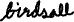 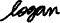 Logan Birdsall, SecretaryATTACHED 1Tinmouth Equity and Inclusion Committee Tuesday, November 15, 2022; 7:00 PMDraft Agenda  This meeting will be in person at the Town Office, and available virtually. Masks are optional.    To participate via teleconferencing please join the meeting from your computer, tablet or smartphone at Join Zoom Meeting: https://zoom.us/j/97744928600?pwd=Y1dYcmxNS0dPKzV5NnBzZ2JZMXh0UT09Meeting ID: 977 4492 8600                  Passcode: 218462  If this link doesn’t work, please contact the town office by email tinmouthtown@vermontel.net and you will be forwarded the link.    You can also dial in using your telephone. This is NOT a toll free number.           +1 646 876 9923 US (New York)          Meeting ID: 977 4492 8600                  Passcode: 218462WelcomeCall to orderReview minutes from May, July, September meetingsReview AgendaWorking Group Reports·         Events Working Group·         Mutual Aid Working Group·         Research and Development Working GroupOther ItemsSet next meeting dateATTACHED 2WelcomeCall to orderReview MinutesWorking group reportsIDEAL Vermont updateEquity and Inclusion Committee Report for SelectboardSet next meeting dateAdjourn 